Publicado en Buenos Aires el 23/01/2018 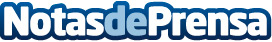 Merkantfy supera los 1.000 millones de dólares en ventas mundialesEl marketplace americano merkantfy.com, supera los 1.000 millones de dólares en ventas, según su último impuesto e información financiera depositada en los Registros Federales de E.E.U.U, su mayor mercado sigue siendo Asia, seguido por América y Europa en tercera posiciónDatos de contacto:Alfonso GameiroMEDIOS ARGENTINOS S.ANota de prensa publicada en: https://www.notasdeprensa.es/merkantfy-supera-los-1-000-millones-de-dolares_1 Categorias: Finanzas Emprendedores Logística E-Commerce Recursos humanos Consumo http://www.notasdeprensa.es